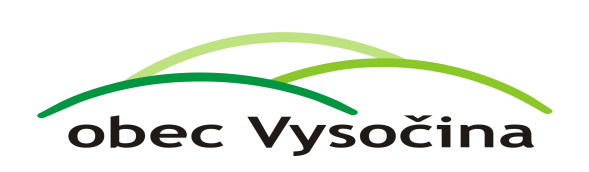 Z Á M Ě RO B C E    V Y S O Č I N ANa základě zákona č. 128/2000 Sb. o obcích /obecních zřízeních/ v platném znění, § 39, odst. 1 zveřejňuje obec Vysočina záměr prodat následující nemovitý majetekpozemek parcelní číslo 28/22 (nově vzniklý z pozemků p.č. 28/4 a p.č. 578/6) v k.ú. Možděnice o výměře 276 m2Tomáš Dubskýstarosta obceVyvěšeno:  11.8. 2017Sejmuto: 